《信誼好好生活廣場 知新劇場》劇場設備總設備布景出入口燈具色片夾布幕資料其他燈光圖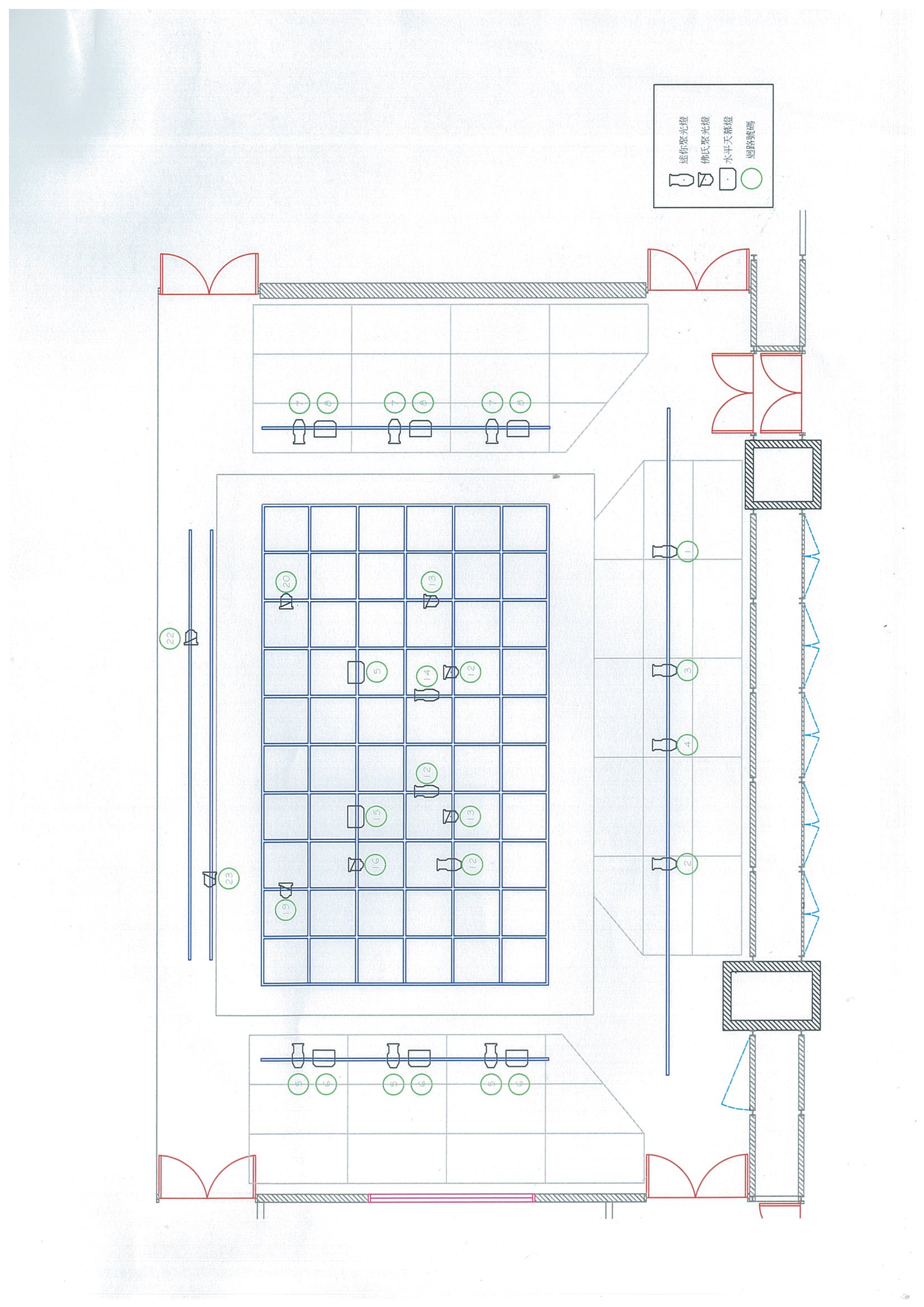       名稱數量型號廠牌無線麥克風主機2ACT-727BMIPRO無線麥克風4ACT-72HMIPRO頭戴式麥克風2MU-53HNMIPRO配戴式發射器2ACT-72TMIPRO有線麥克風2PG58-QTR-BSHURE   音控主機1MG20XUYAMAHA   燈控主機11248SMARTFADE名稱卸貨口尺寸(寬*高)貨梯(承載重量)109*180懸吊系統名稱數量直徑規格位置形式備註燈桿2L舞台上方固定燈桿2L左右觀眾席上方固定燈桿1L觀眾席上方固定燈桿1L觀眾席上方固定燈桿2L左右觀眾席上方固定燈桿1L*W舞台上方固定為一棚架結構，由11x7支桿組成喇叭4L*W*H舞台上方固定投影機1M402H 4000流明　舞台上方固定　NEC名稱數量廠牌備註橢圓反射鏡聚光燈13ALTMAN 3.5Q120V   500W佛式柔編聚光燈8ALTMAN 65Q120V   500W水平天幕燈8SMI FC-1500Ⅱ120V   500W名稱數量橢圓反射鏡聚光燈11佛式柔編聚光燈11水平天幕燈11　    名稱數量顏色尺寸備註大幕1黑絨布L沿幕1W  背罩幕/天幕1名稱數量規格麥克風架1桌上型麥克風架1斜臂式直立式鋼琴1YAMAHA 一號演講台1L60*W46*H120 /cm長桌6L180*W45*H74 /㎝椅子150梳化間1海報畫架2